АДМИНИСТРАЦИЯ МУНИЦИПАЛЬНОГО ОБРАЗОВАНИЯ
«ГОРОД АСТРАХАНЬ»РАСПОРЯЖЕНИЕ03 марта 2017 года	№ 201-рО создании рабочей группы по реализации приоритетного проекта «ЖКХ и городская среда».В целях исполнения Протокола Всероссийского селекторного совещания в режиме защищенной видеосвязи с участием руководителей высших исполнительных органов государственной власти субъектов Российской Федерации по вопросу реализации приоритетных проектов Российской Федерации «Обеспечение качества жилищно-коммунальных услуг» и «Формирование комфортной городской среды» в рамках стратегического направления «ЖКХ и городская среда» от 09.12.2016 №872- ПРМ-АЧ, в соответствии с Приказом Министерства строительства и жилищно-коммунального хозяйства Российской Федерации от 12.01.2017 №17/пр «Об утверждении комплекса мер, направленных на информирование граждан об их правах и обязанностях в сфере жилищно-коммунального хозяйства и о реализации приоритетного проекта «ЖКХ и городская среда» на 2017 год»:1.	Создать рабочую группу для реализации приоритетного проекта «ЖКХ и городская среда».2.	Утвердить прилагаемый состав рабочей группы для актуализации мероприятий и объёмов работ, вошедших в проект «ЖКХ и городская среда» на 2017 год.3.	Управлению информационной политики администрациимуниципального образования «Город Астрахань» разместить настоящее распоряжение администрации муниципального образования «Город Астрахань» на официальном сайте администрации муниципального образования "Город Астрахань".4.	Контроль за исполнением настоящего распоряжения администрации муниципального образования «Город Астрахань» оставляю за собой.И.о. главы администрации                                  С.Б. Агабеков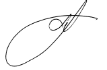 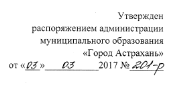 Состав рабочей группы для актуализации мероприятий и объемов работ,
вошедших в проект «ЖКХ и городская среда» на 2017 год№ п/пФИОДолжность1Полумордвинов О. А.Глава администрации МО «Город Астрахань» - председатель рабочей группы2Корженко В.Ю.Заместитель главы администрации МО «Город Астрахань»3Наумов В.В.Начальник управления по коммунальному хозяйству и благоустройству администрации МО «Город Астрахань» - руководитель рабочей группы4Раров А.С.И.о. заместителя начальника управления по коммунальному хозяйству и благоустройству 1 администрации МО «Г ород Астрахань»5Дудникова Н.В.Руководитель группы дизайна городской среды управления по строительству, архитектуре и градостроительству администрации МО «Город Астрахань»6Байтемирова Т.А.Начальник отдела по управлению земельными ресурсами и ведению реестра земель управления муниципального имущества администрации МО «Город Астрахань»7Зубанов В.Н.Начальник управления информационной политики администрации МО «Город Астрахань» |8Вольман Е.П.Начальник коммунального отдела | администрации Кировского района9Белецкая О.А.Заведующая сектором благоустройства и инженерной инфраструктуры коммунального отдела администрации Ленинского района10Мишанин В.В.И.о. первого заместителя главы администрации Советского района11Ракитянский В.В.Заместитель начальника коммунального отдела администрации Трусовского района12Зимнухов И.П.Инженер ПТО МКУ г. Астрахани «Горсвет»13Скворцова И.Н.Заместитель директора по озеленению МБУ г. Астрахани «Зеленый город»14Зоткин М.Г.Депутат Городской Думы МО «Город Астрахань»15Мухатов Т.Д.Директор ГБПОУ АО «Астраханский АДК», координатор федерального партийного проек та «Новые дороги городов России»